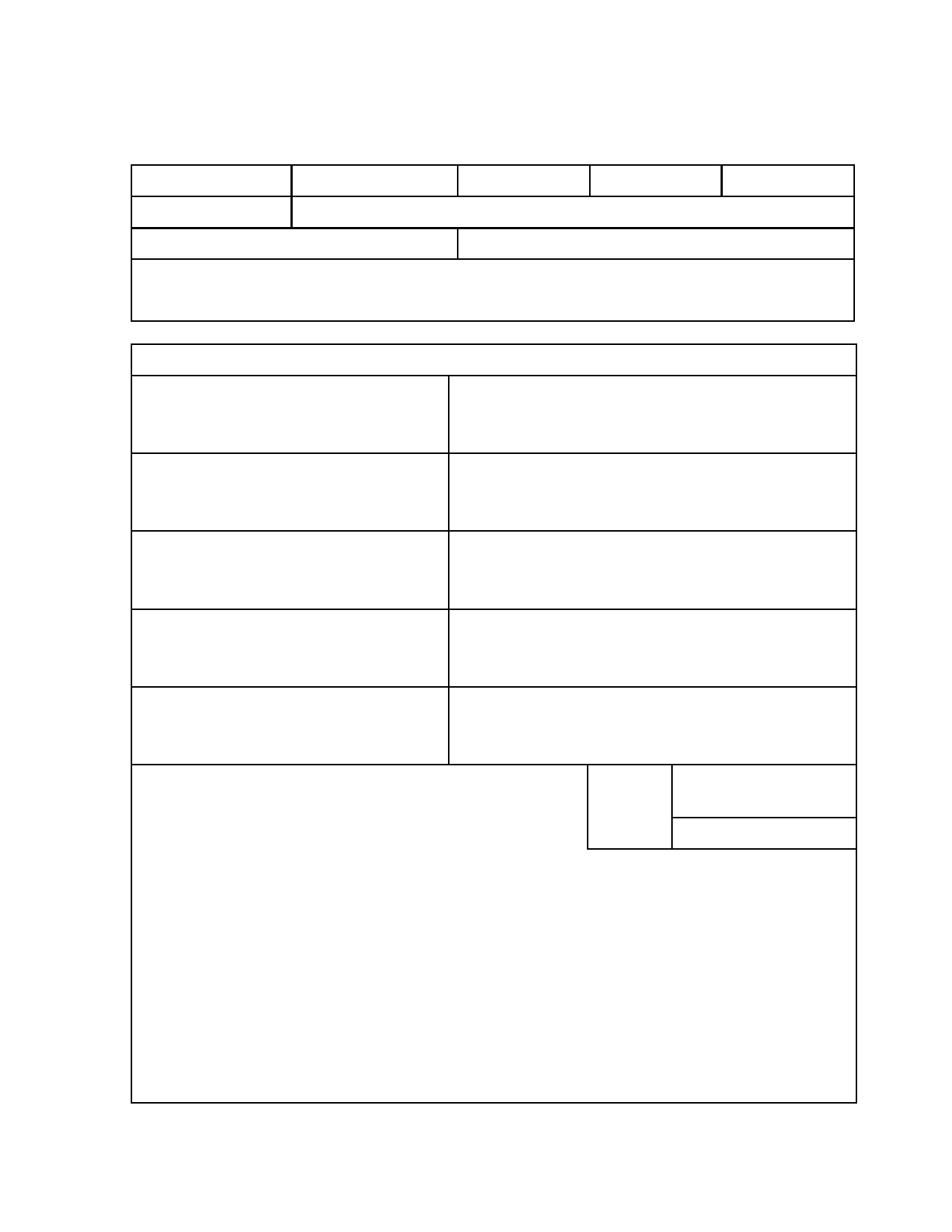 Challenge Cup 2019ARTISTRY Age Category:      Under 12    12-14         15-17        18+             Masters   Group Name: APPARATUS 	FREE Costume Notes: Artistic Elements Team Unity synchronization & unison Composition distribution and balance of elements Music & Theme suitable to gymnasts age & maturity Originality Innovative choreography Overall Impression 000001111122222333334444455 555 COMMENTS: TOTAL SCORE:             25Adjudicator: ____________________________ 